บันทึกข้อความ 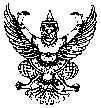 ส่วนราชการ  คณะศึกษาศาสตร์  โรงเรียนมัธยมสาธิตมหาวิทยาลัยนเรศวร งาน............... โทร. 1187ที่ อว  0603.05.05(...)/………….                                     วันที่ ....................................................เรื่อง   รายงานผลการปฏิบัติงานนอกเวลาราชการ  เรียน   ผู้อำนวยการโรงเรียนมัธยมสาธิตมหาวิทยาลัยนเรศวร        	      ตามที่ ข้าพเจ้า……………………………………………………..………………..ได้รับมอบหมายให้ปฏิบัติงานนอกเวลาราชการ ณ ………………………………………………………เวลา …………………………………… น.  ในวันที่ ……………………………………………………… เพื่อ……………………………………………………………………………………………………………………………………………………………………… นั้น     บัดนี้ การปฏิบัติงานดังกล่าวได้ดำเนินการเสร็จสิ้นเป็นที่เรียบร้อยแล้ว ข้าพเจ้า จึงขอรายงานผลการปฏิบัติงานนอกเวลาราชการ ดังนี้	ลงชื่อ…………………………..………… ผู้รายงาน						                (………………………………….)เรียน  ผู้อำนวยการโรงเรียนมัธยมสาธิตฯ                 จึงเรียนมาเพื่อโปรดทราบรายงานผล                             (       )  รับทราบ    การปฏิบัติงานดังกล่าว            ..............................................                                               .......................................................          (………………………...………….)                                            (ผู้ช่วยศาสตราจารย์ ดร.สกนธ์ชัย  ชะนูนันท์)        ตำแหน่ง..........................................					   รักษาการในตำแหน่ง     					                            ผู้อำนวยการโรงเรียนมัธยมสาธิตมหาวิทยาลัยนเรศวรวัน เดือน ปีลักษณะงานที่ปฏิบัติ‘